До відома батьків майбутніх першокласників!Згідно з наказом відділу освіти Турійської районної державної адміністрації від 16.04.2020  №64  «Про прийом дітей до 1-х класів закладів загальної середньої освіти Турійського району у 2020 році» визначено 01 квітня 2020 року датою початку приймання заяв до 1 класу та 29 травня 2020 - останнім днем подачі заяв.У зв’язку з ситуацією епідемії коронавірусної хвороби, що склалася в Україні, заяви про зарахування дітей до 1-го класу на 2020/2021 навчальний рік від батьків та осіб, які їх замінюють, можна подати в електронному варіанті ovlochin_school@ukr.netЗаява подається в сканованій формі без електронного цифрового підпису на електронну пошту школи  Медичну довідку про стан здоров’я дитини необхідно буде додати після завершення карантину.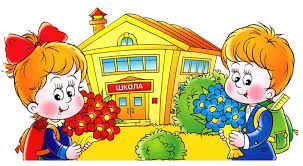 Дата публікації:  16.04.2020